            I.T.I.S. Magistri Cumacini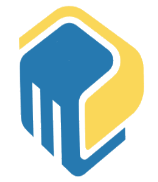                         via C. Colombo,  loc. Lazzago  22100 ComoPROGRAMMA SVOLTO NELL'ANNO SCOLASTICO 2018/2019CLASSE: 1^ EL1      SPECIALIZZAZIONE: Elettronica ed Elettrotecnica  MATERIA: CHIMICAProf.ssa Caterina SARACCO  TAVOLA PERIODICA: GENERALITA’La tavola periodica degli elementi: denominazione IUPAC e tradizionale dei gruppi e periodi. Associazione nome - simbolo dell’elemento chimico. Origine ed etimologia del nome degli elementi.Stati fisici degli elementi in condizioni S.T.P.  Classificazione degli elementi in metalli alcalini, metalli alcalino terrosi, metalli di transizione, alogeni e gas nobili. Lantanidi e attinidi.Classificazione e caratteristiche degli elementi in metalli, non metalli e semimetalli.   LA SICUREZZA IN LABORATORIOSistema GHS (Globally Harmonised System) Regolamento CE 1272/2008 chiamato CLP (Classification Labeling Packaging). Nuovi pittogrammi, frasi di rischio H, consigli di prudenza P, avvertenza.Nozioni sulla lettura delle etichette e delle schede di sicurezzaNozioni sulla stesura di una relazione di laboratorio   LE MISURE E LE GRANDEZZEIl Sistema Internazionale di unità di misura.Grandezze estensive e grandezze intensive.Grandezze fisiche fondamentali e derivate: la densità, la massa e il pesoLa temperatura e il calore. Temperatura di fusione ed ebollizione di alcuni elementi chimici in gradi Celsius, gradi Kelvin e gradi Farhenait.  LE TRASFORMAZIONI FISICHE E CHIMICHE DELLA MATERIAGli stati fisici della materia e i passaggi di stato.Le sostanze pure (elementi e composti) e i miscugli.Miscugli eterogenei e miscugli omogenei (soluzioni chimiche). Concetto di fase.Tecniche di separazione di miscugli: centrifugazione, sedimentazione, filtrazione, cromatografia, distillazione.Dalle trasformazioni fisiche alle trasformazioni chimiche della materia.Le reazioni chimiche e il loro bilanciamento.Riconoscimento dei vari tipi di reazioni chimiche: decomposizione, sintesi, scambio semplice e doppio scambio.LE LEGGI PONDERALI DELLA CHIMICALegge   di Lavoisier: definizione ed applicazioniLegge di Proust: definizione ed applicazioniLegge di Dalton: definizione  LA QUANTITA’ CHIMICA: LA MOLEMassa atomica relativa e massa molecolare relativaLa mole e la costante di AvogadroMassa molare.Le formule chimiche: composizione percentuale, formula minima e formula molecolare di un composto.  LE PARTICELLE DELL’ATOMO E LA SUA STRUTTURALa teoria atomica. Molecole e ioni.I modelli atomici di Thomson, Rutherford e Bohr.La natura elettrica della materia. La legge di Coulomb.Le particele fondamentali dell’atomo: elettrone, protone e neutrone.Numero atomico, numero di massa e isotopoLa configurazione elettronica degli elementi e la struttura di Lewis. Le proprietà periodiche I LEGAMI CHIMICI E LA FORMA DELLE MOLECOLELa regola dell’ottetto. I legami chimici: il legame ionico; il legame covalente (puro e polare); il legame dativo e il legame metallico.La scala dell’elettronegatività e i legami chimici.Teoria VSEPR (Valence Shell Electron Pair Repulsion). Molecole polari e non polariLe forze intermolecolari dipolo-dipolo e di London; il legame a idrogeno.Como, lì 5 giugno 2019                                                             Prof.ssa Caterina SARACCO      ______________________                                                             I rappresentanti degli studenti    ________________                                                                                ________________                                     